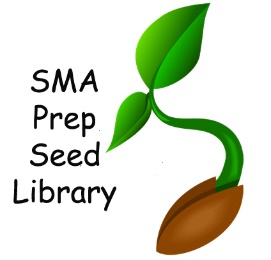 Check-Out FormName ________________________________________   Date __________Email ____________________ Per 7 Teacher _________________________Seeds Requested (Limit 3 packets) Circle how you would like to receive your seeds                 .    Pick-up in front office        Cadet will pick up from Agriscience room 211       Mailbox at Parent Pick-upReminder: by checking out seeds from the Prep Library, you agree to “return” seeds (one envelope for each packet borrowed) before the end of the school year. They can be in the form of:    1. Harvested from your crop grown from the checked-out seeds    2. Seeds from another vegetable (check with us first.  seeds@oursma.org)    3. Any seed packet    4. One dollar                                      Signed     ____________________________________Common NameVariety